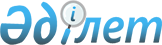 О бюджете города Семей на 2014-2016 годы
					
			Утративший силу
			
			
		
					Решение маслихата города Семей Восточно-Казахстанской области от 25 декабря 2013 года № 26/137-V. Зарегистрировано Департаментом юстиции Восточно-Казахстанской области 30 декабря 2013 года № 3136. Прекращено действие по истечении срока, на который решение было принято - (письмо аппарата маслихата города Семей Восточно-Казахстанской области от 06 января 2015 года № 01-26/3)

      Сноска. Прекращено действие по истечении срока, на который решение было принято - (письмо аппарата маслихата города Семей Восточно-Казахстанской области от 06.01.2015 № 01-26/3).      Примечание РЦПИ.

      В тексте документа сохранена пунктуация и орфография оригинала.

      

      

      В соответствии со статьями 73, 75 Бюджетного кодекса Республики Казахстан от 4 декабря 2008 года, подпунктом 1) пункта 1 статьи 6 Закона Республики Казахстан от 23 января 2001 года «О местном государственном управлении и самоуправлении в Республике Казахстан», решением Восточно-Казахстанского областного маслихата от 13 декабря 2013 года № 17/188-V «Об областном бюджете на 2014-2016 годы» (зарегистрировано в Реестре государственной регистрации нормативных правовых актов за № 3132) маслихат города Семей РЕШИЛ:



      1. Утвердить городской бюджет на 2014-2016 годы согласно приложениям 1, 2 и 3 соответственно, в том числе на 2014 год в следующих объемах:

      1) доходы – 24 409 750 тысяч тенге:

      налоговые поступления – 11 379 384 тысяч тенге;

      неналоговые поступления – 524 931 тысяч тенге;

      поступления от продажи основного капитала – 498 588 тысяч тенге;

      поступления трансфертов – 12 006 847 тысяч тенге;

      2) затраты – 24 438 247,3 тысяч тенге;

      3) чистое бюджетное кредитование – 16 335,5 тысяч тенге:

      бюджетные кредиты – 19 419,5 тысяч тенге;

      погашение бюджетных кредитов – 3 084 тысяч тенге;

      4) сальдо по операциям с финансовыми активами – 0 тысяч тенге:

      приобретение финансовых активов – 0 тысяч тенге;

      поступления от продажи финансовых активов государства – 0 тысяч тенге;

      5) дефицит (профицит) бюджета – (-) 9 777,8 тысяч тенге;

      6) финансирование дефицита (использование профицита) бюджета – 9 777,8 тысяч тенге:

      поступление займов – 19 404 тысяч тенге;

      погашение займов – 253 084 тысяч тенге;

      используемые остатки бюджетных средств – 243 457,8 тысяч тенге.

      Сноска. Пункт 1 с изменениями, внесенными решением маслихата города Семей Восточно-Казахстанской области от 05.03.2014 № 27/140-V; от 19.04.2014 № 29/152-V; от 28.07.2014 № 31/166-V; от 06.11.2014 № 34/177-V (вводится в действие с 01.01.2014).



      2. Резерв местного исполнительного органа района (города областного значения) – 235 775,9 тысяч тенге.

      Сноска. Пункт 2 в редакции решения маслихата города Семей Восточно-Казахстанской области от 28.07.2014 № 31/166-V (вводится в действие с 01.01.2014).



      3. Учесть на 2014 год нормативы распределения доходов в бюджет города по социальному налогу, индивидуальному подоходному налогу с доходов, облагаемых у источников выплаты, индивидуальному подоходному налогу с доходов иностранных граждан, облагаемых у источника выплаты в размере 87%, согласно решению Восточно-Казахстанского областного маслихата от 13 декабря 2013 года № 17/188-V «Об областном бюджете на 2014-2016 годы» (зарегистрировано в Реестре государственной регистрации нормативных правовых актов за № 3132).



      4. Учесть в бюджете города затраты:

      1) на социальную помощь отдельным категориям нуждающихся граждан;

      2) на оказание социальной помощи специалистам в соответствии с пунктом 5 статьи 18 Закона Республики Казахстан от 8 июля 2005 года «О государственном регулировании развития агропромышленного комплекса и сельских территорий» на одного получателя – 10 400 тенге в год.

      Сноска. Пункт 4 с изменениями, внесенными решением маслихата города Семей Восточно-Казахстанской области от 28.07.2014 № 31/166-V (вводится в действие с 01.01.2014).



      5. В соответствии со статьей 238 Трудового кодекса Республики Казахстан от 15 мая 2007 года установить специалистам в области образования и культуры, являющимся гражданскими служащими и работающим в сельской местности, по решению местных представительных органов за счет бюджетных средств устанавливаются повышенные не менее чем на двадцать пять процентов должностные оклады и тарифные ставки по сравнению с окладами и ставками гражданских служащих, занимающихся этими видами деятельности в городских условиях.

      Перечень должностей специалистов образования и культуры, являющихся гражданскими служащими и работающих в сельской местности, определяется местным исполнительным органом по согласованию с местным представительным органом.

      Сноска. Пункт 5 в редакции решения маслихата города Семей Восточно-Казахстанской области от 05.03.2014 № 27/140-V (вводится в действие с 01.01.2014).



      6. Учесть перечень бюджетных программ, не подлежащих секвестру, в процессе исполнения бюджета на 2014 год, согласно приложению 4.



      7. Утвердить объем поступлений в бюджете на 2014 год от продажи земельных участков сельскохозяйственного назначения, согласно приложению 5.



      8. Учесть в бюджете бюджетные программы сельских округов, поселков, согласно приложениям 6, 7, 8.



      9. Предусмотреть в бюджете города Семей на 2014 год целевые текущие трансферты из областного бюджета:

      на социальную помощь отдельным категориям нуждающихся граждан –  239 371 тысяч тенге;

      на подготовку и участие футбольного клуба «Спартак» в республиканских и международных спортивных соревнованиях – 400 000 тысяч тенге;

      на возмещение (до 50%) стоимости сельскохозяйственных животных, направляемых на санитарный убой – 0 тысяч тенге;

      на текущий ремонт объектов теплоснабжения города Семей – 30 000 тысяч тенге.

      Сноска. Пункт 9 с изменениями, внесенными решениями маслихата города Семей Восточно-Казахстанской области от 19.04.2014 № 29/152-V;  от 28.07.2014 № 31/166-V; от 06.11.2014 № 34/177-V (вводится в действие с 01.01.2014).



      9-1. Предусмотреть в бюджете города Семей на 2014 год целевые трансферты на развитие из областного бюджета:

      на проектирование, строительство и (или) приобретение жилья государственного коммунального жилищного фонда – 73 686 тысяч тенге;

      на развитие системы водоснабжения и водоотведения – 48 848 тысяч тенге.

      Сноска. Пункт 9-1 с изменениями, внесенными решениями маслихата города Семей Восточно-Казахстанской области от 28.07.2014 № 31/166-V; от 06.11.2014 № 34/177-V (вводится в действие с 01.01.2014).



      9-2. Предусмотреть в бюджете города Семей на 2014 год целевые текущие трансферты из республиканского бюджета:

      на предоставление специальных социальных услуг – 12 282 тысяч тенге, из них на выплату ежемесячной надбавки за особые условия труда к должностным окладам работников государственных учреждений, не являющихся государственными служащими, а также работников государственных предприятий, финансируемых из местных бюджетов в размере 10 процентов с 1 апреля 2014 года – 457 тысяч тенге;

      на реализацию государственного образовательного заказа в дошкольных организациях образования – 616 128 тысяч тенге, из них на выплату ежемесячной надбавки за особые условия труда к должностным окладам работников государственных учреждений, не являющихся государственными служащими, а также работников государственных предприятий, финансируемых из местных бюджетов в размере 10 процентов с 1 апреля 2014 года – 10 579 тысяч тенге;

      на реализацию Государственной программы развития образования Республики Казахстан на 2011-2020 годы – 16 388 тысяч тенге;

      на повышение оплаты труда учителям, прошедшим повышение квалификации по трехуровневой системе – 23 642 тысяч тенге;

      на апробирование подушевого финансирования начального, основного среднего и общего среднего образования – 443 902 тысяч тенге, из них на выплату ежемесячной надбавки за особые условия труда к должностным окладам работников государственных учреждений, не являющихся государственными служащими, а также работников государственных предприятий, финансируемых из местных бюджетов в размере 10 процентов с 1 апреля 2014 года – 30 362 тысяч тенге;

      на внедрение обусловленной денежной помощи семьям, имеющим доходы ниже величины прожиточного минимума – 54 935 тысяч тенге;

      на выплату государственной адресной социальной помощи – 6 530 тысяч тенге;

      на выплату государственных пособий на детей до 18 лет – 900 тысяч тенге;

      на выплату ежемесячной надбавки за особые условия труда к должностным окладам работников государственных учреждений, не являющихся государственными служащими, а также работников государственных предприятий, финансируемых из местных бюджетов – 391 378 тысяч тенге.

      Сноска. Пункт 9-2 с изменениями, внесенными решением маслихата города Семей Восточно-Казахстанской области от 19.04.2014 № 29/152-V (вводится в действие с 01.01.2014).



      9-3. Предусмотреть в бюджете города Семей на 2014 год целевые трансферты на развитие из республиканского бюджета:

      на проектирование, развитие, обустройство и (или) приобретение инженерно-коммуникационной инфраструктуры – 976 456 тысяч тенге;

      на развитие коммунального хозяйства – 473 079 тысяч тенге;

      на развитие системы водоснабжения и водоотведения – 199 322 тысяч тенге;

      на развитие теплоэнергетической системы, в том числе модернизация и реконструкция существующей системы теплоснабжения города Семей – 8 000 000 тысяч тенге.

      Сноска. Пункт 9-3 с изменениями, внесенными решением маслихата города Семей Восточно-Казахстанской области от 06.11.2014 № 34/177-V (вводится в действие с 01.01.2014).



      9-4. Учесть, что в составе поступлений местного бюджета на 2014 год предусмотрены кредиты из республиканского бюджета в сумме 19 404 тысяч тенге на реализацию мер социальной поддержки специалистов.



      9-5. Предусмотреть распределение сумм поступлений трансфертов из районных (городских) бюджетов в связи с передачей функций и полномочий местных исполнительных органов на апробирование подушевого финансирования начального, основного среднего и общего среднего образования – 202 589 тысяч тенге.



      10. Настоящее решение вводится в действие с 1 января 2014 года.

      

      

      Председатель

      сессии городского маслихата                       Р. Шельдебаев

      

      

      Секретарь

      городского маслихата                              Б. Акжалов

Приложение 1

к решению от 25 декабря 2013 года

№ 26/137-V 

Бюджет города Семей на 2014 год      Сноска. Приложение 1 в редакции решения маслихата города Семей Восточно-Казахстанской области от 06.11.2014 № 34/177-V (вводится в действие с 01.01.2014).

Приложение 2

к решению от 25 декабря 2013 года

№ 26/137-V 

Бюджет города Семей на 2015 год

Приложение 3

к решению от 25 декабря 2013 года

№ 26/137-V 

Бюджет города Семей на 2016 год

Приложение 4

к решению от 25 декабря 2013 года

№ 26/137-V 

Перечень бюджетных программ, не подлежащих секвестру

в процессе исполнения бюджета на 2014 год

Приложение 5

к решению от 25 декабря 2013 года

№ 26/137-V 

Объем поступлений в бюджет на 2014 год от продажи земельных

участков сельскохозяйственного назначения

Приложение 6

к решению от 25 декабря 2013 года

№ 26/137-V 

Бюджетные программы сельских округов, поселков в бюджете

на 2014 год      Сноска. Приложение 6 в редакции решения маслихата города Семей Восточно-Казахстанской области от 06.11.2014 № 34/177-V (вводится в действие с 01.01.2014).тысяч тенге

Приложение 7

к решению от 25 декабря 2013 года

№ 26/137-V 

Бюджетные программы сельских округов, поселков в бюджете

на 2015 годтысяч тенге

Приложение 8

к решению от 25 декабря 2013 года

№ 26/137-V 

Бюджетные программы сельских округов, поселков в бюджете на 2016 годтысяч тенге
					© 2012. РГП на ПХВ «Институт законодательства и правовой информации Республики Казахстан» Министерства юстиции Республики Казахстан
				Кате

го

рияКлассПод

классНаименованиеСумма

(тысяч тенге)12345I. Доходы24 409 750,01Налоговые поступления11 379 384,001Подоходный налог5 250 767,02Индивидуальный подоходный налог5 250 767,003Социальный налог3 792 016,01Социальный налог3 792 016,004Налоги на собственность1 779 545,01Налоги на имущество981 748,03Земельный налог165 146,04Налог на транспортные средства629 826,05Единый земельный налог2 825,005Внутренние налоги на товары, работы и услуги417 949,02Акцизы54 378,03Поступления за использование природных и других ресурсов114 901,04Сборы за ведение предпринимательской и профессиональной деятельности226 498,05Налог на игорный бизнес22 172,008Обязательные платежи, взимаемые за совершение юридически значимых действий и (или) выдачу документов уполномоченными на то государственными органами или должностными лицами139 107,01Государственная пошлина139 107,02Неналоговые поступления524 931,001Доходы от государственной собственности76 146,01Поступления части чистого дохода государственных предприятий9 110,04Доходы на доли участия в юридических лицах, находящиеся в государственной собственности23 336,05Доходы от аренды имущества, находящегося в государственной собственности43 700,002Поступления от реализации товаров (работ, услуг) государственными учреждениями, финансируемыми из государственного бюджета2 317,01Поступления от реализации товаров (работ, услуг) государственными учреждениями, финансируемыми из государственного бюджета2 317,003Поступления денег от проведения государственных закупок, организуемых государственными учреждениями, финансируемыми из государственного бюджета150,01Поступления денег от проведения государственных закупок, организуемых государственными учреждениями, финансируемыми из государственного бюджета150,004Штрафы, пени, санкции, взыскания, налагаемые государственными учреждениями, финансируемыми из государственного бюджета, а также содержащимися и финансируемыми из бюджета (сметы расходов) Национального Банка Республики Казахстан19 885,01Штрафы, пени, санкции, взыскания, налагаемые государственными учреждениями, финансируемыми из государственного бюджета, а также содержащимися и финансируемыми из бюджета (сметы расходов) Национального Банка Республики Казахстан, за исключением поступлений от организаций нефтяного сектора19 885,006Прочие неналоговые поступления426 433,01Прочие неналоговые поступления426 433,03Поступления от продажи основного капитала498 588,001Продажа государственного имущества, закрепленного за государственными учреждениями281 018,01Продажа государственного имущества, закрепленного за государственными учреждениями281 018,003Продажа земли и нематериальных активов217 570,01Продажа земли201 570,02Продажа нематериальных активов16 000,04Поступления трансфертов12 006 847,002Трансферты из вышестоящих органов государственного управления12 006 847,02Трансферты из областного бюджета12 006 847,0Функ

цио

наль

ная

груп

паФунк

цио

наль

ная

под

груп

паАдми

нис

тра

торПрог

рам

маНаименование расходовСумма

(тысяч тенге)123456II. Затраты24 438 247,301Государственные услуги общего характера533 600,4011Представительные, исполнительные и другие органы, выполняющие общие функции государственного управления428 739,5011112Аппарат маслихата района (города областного значения)17 030,0011112001Услуги по обеспечению деятельности маслихата района (города областного значения)16 963,0011112003Капитальные расходы государственного органа67,0011122Аппарат акима района (города областного значения)243 077,0011122001Услуги по обеспечению деятельности акима района (города областного значения)231 558,0011122003Капитальные расходы государственного органа11 519,0011123Аппарат акима района в городе, города районного значения, поселка, села, сельского округа168 632,5011123001Услуги по обеспечению деятельности акима района в городе, города районного значения, поселка, села, сельского округа166 800,5011123022Капитальные расходы государственного органа1 832,0012Финансовая деятельность62 750,1012452Отдел финансов района (города областного значения)62 750,1012452001Услуги по реализации государственной политики в области исполнения бюджета района (города областного значения) и управления коммунальной собственностью района (города областного значения)51 991,1012452003Проведение оценки имущества в целях налогообложения3 390,0012452010Приватизация, управление коммунальным имуществом, постприватизационная деятельность и регулирование споров, связанных с этим3 686,0012452011Учет, хранение, оценка и реализация имущества, поступившего в коммунальную собственность133,0012452018Капитальные расходы государственного органа3 550,0015Планирование и статистическая деятельность42 110,8015453Отдел экономики и бюджетного планирования района (города областного значения)42 110,8015453001Услуги по реализации государственной политики в области формирования и развития экономической политики, системы государственного планирования и управления района (города областного значения)41 149,8015453004Капитальные расходы государственного органа961,002Оборона55 686,0021Военные нужды48 262,0021122Аппарат акима района (города областного значения)48 262,0021122005Мероприятия в рамках исполнения всеобщей воинской обязанности48 262,0022Организация работы по чрезвычайным ситуациям7 424,0022122Аппарат акима района (города областного значения)7 424,0022122006Предупреждение и ликвидация чрезвычайных ситуаций масштаба района (города областного значения)961,0022122007Мероприятия по профилактике и тушению степных пожаров районного (городского) масштаба, а также пожаров в населенных пунктах, в которых не созданы органы государственной противопожарной службы6 463,003Общественный порядок, безопасность, правовая, судебная, уголовно-исполнительная деятельность47 553,3039Прочие услуги в области общественного порядка и безопасности47 553,3031458Отдел жилищно-коммунального хозяйства, пассажирского транспорта и автомобильных дорог района (города областного значения)47 553,3031458021Обеспечение безопасности дорожного движения в населенных пунктах47 553,304Образование8 823 364,6041Дошкольное воспитание и обучение1 400 069,6041464Отдел образования района (города областного значения)1 400 069,6041464009Обеспечение деятельности организаций дошкольного воспитания и обучения783 941,6041464040Реализация государственного образовательного заказа в дошкольных организациях образования616 128,0042Начальное, основное среднее и общее среднее образование6 884 573,9042464Отдел образования района (города областного значения)6 884 573,9042464003Общеобразовательное обучение6 478 711,9042464006Дополнительное образование для детей405 862,0044Техническое и профессиональное, послесреднее образование107 937,0044464Отдел образования района (города областного значения)107 937,0044464018Организация профессионального обучения107 937,0049Прочие услуги в области образования430 784,1049464Отдел образования района (города областного значения)420 652,1049464001Услуги по реализации государственной политики на местном уровне в области образования27 094,2049464005Приобретение и доставка учебников, учебно-методических комплексов для государственных учреждений образования района (города областного значения)90 336,0049464007Проведение школьных олимпиад, внешкольных мероприятий и конкурсов районного (городского) масштаба15 320,0049464012Капитальные расходы государственного органа593,1049464015Ежемесячная выплата денежных средств опекунам (попечителям) на содержание ребенка-сироты (детей-сирот), и ребенка (детей), оставшегося без попечения родителей69 530,0049464067Капитальные расходы подведомственных государственных учреждений и организаций217 778,8049467Отдел строительства района (города областного значения)10 132,0049467037Строительство и реконструкция объектов образования10 132,006Социальная помощь и социальное обеспечение1 123 644,7062Социальная помощь964 893,5062451Отдел занятости и социальных программ района (города областного значения)964 893,5062451002Программа занятости130 732,0062451004Оказание социальной помощи на приобретение топлива специалистам здравоохранения, образования, социального обеспечения, культуры, спорта и ветеринарии в сельской местности в соответствии с законодательством Республики Казахстан7 259,2062451005Государственная адресная социальная помощь54 679,1006Оказание жилищной помощи33 659,0062451007Социальная помощь отдельным категориям нуждающихся граждан по решениям местных представительных органов287 377,0062451010Материальное обеспечение детей-инвалидов, воспитывающихся и обучающихся на дому43 700,0062451013Социальная адаптация лиц, не имеющих определенного местожительства79 118,0062451014Оказание социальной помощи нуждающимся гражданам на дому101 759,0062451015Территориальные центры социального обслуживания пенсионеров и инвалидов150 821,0062451016Государственные пособия на детей до 18 лет18 172,0062451017Обеспечение нуждающихся инвалидов обязательными гигиеническими средствами и предоставление услуг специалистами жестового языка, индивидуальными помощниками в соответствии с индивидуальной программой реабилитации инвалида56 438,2062451023Обеспечение деятельности центров занятости населения1 179,0069Прочие услуги в области социальной помощи и социального обеспечения158 751,2069451Отдел занятости и социальных программ района (города областного значения)158 751,2069451001Услуги по реализации государственной политики на местном уровне в области обеспечения занятости и реализации социальных программ для населения98 173,3069451011Оплата услуг по зачислению, выплате и доставке пособий и других социальных выплат2 893,0025Внедрение обусловленной денежной помощи по проекту Өрлеу57 684,907Жилищно-коммунальное хозяйство2 651 683,5071Жилищное хозяйство1 133 041,7071458Отдел жилищно-коммунального хозяйства, пассажирского транспорта и автомобильных дорог района (города областного значения)18 920,8071458003Организация сохранения государственного жилищного фонда2 660,4071458031Изготовление технических паспортов на объекты кондоминиумов5 725,0071458033Проектирование, развитие, обустройство и (или) приобретение инженерно-коммуникационной инфраструктуры1 000,0041Ремонт и благоустройство объектов в рамках развития городов и сельских населенных пунктов по Дорожной карте занятости 20209 535,4071464Отдел образования района (города областного значения)9 512,0071464026Ремонт объектов в рамках развития городов и сельских населенных пунктов по Дорожной карте занятости 20209 512,0071467Отдел строительства района (города областного значения)1 089 799,9071467003Проектирование, строительство и (или) приобретение жилья коммунального жилищного фонда90 686,0071467004Проектирование, развитие, обустройство и (или) приобретение инженерно-коммуникационной инфраструктуры986 806,3072Строительство и (или) приобретение служебного жилища, развитие и (или) приобретение инженерно-коммуникационной инфраструктуры и строительство, приобретение, достройка общежитий для молодежи в рамках Дорожной карты занятости 202012 307,6071479Отдел жилищной инспекции района (города областного значения)14 809,0071479001Услуги по реализации государственной политики на местном уровне в области жилищного фонда14 504,0071479005Капитальные расходы государственного органа305,0072Коммунальное хозяйство822 075,6072123Аппарат акима района в городе, города районного значения, поселка, села, сельского округа587,0072123014Организация водоснабжения населенных пунктов587,0072458Отдел жилищно-коммунального хозяйства, пассажирского транспорта и автомобильных дорог района (города областного значения)87 124,0072458012Функционирование системы водоснабжения и водоотведения57 124,0072458026Организация эксплуатации тепловых сетей, находящихся в коммунальной собственности районов (городов областного значения)30 000,0072467Отдел строительства района (города областного значения)734 364,6072467005Развитие коммунального хозяйства473 079,0072467006Развитие системы водоснабжения и водоотведения250 370,0072467058Развитие системы водоснабжения и водоотведения в сельских населенных пунктах10 915,6073Благоустройство населенных пунктов696 566,2073123Аппарат акима района в городе, города районного значения, поселка, села, сельского округа2 082,0073123008Освещение улиц населенных пунктов1 987,0073123009Обеспечение санитарии населенных пунктов95,0073458Отдел жилищно-коммунального хозяйства, пассажирского транспорта и автомобильных дорог района (города областного значения)694 484,2073458015Освещение улиц в населенных пунктах269 680,1073458016Обеспечение санитарии населенных пунктов49 488,8073458017Содержание мест захоронений и захоронение безродных7 958,0073458018Благоустройство и озеленение населенных пунктов367 357,308Культура, спорт, туризм и информационное пространство1 043 387,9081Деятельность в области культуры200 969,0081455Отдел культуры и развития языков района (города областного значения)200 969,0081455003Поддержка культурно-досуговой работы200 969,0082Спорт538 874,1082465Отдел физической культуры и спорта района (города областного значения)538 874,0089465001Услуги по реализации государственной политики на местном уровне в сфере физической культуры и спорта14 015,0089465004Капитальные расходы государственного органа1 149,0082465005Развитие массового спорта и национальных видов спорта15 523,0082465006Проведение спортивных соревнований на районном (города областного значения) уровне39 438,0082465007Подготовка и участие членов сборных команд района (города областного значения) по различным видам спорта на областных спортивных соревнованиях468 749,0082467Отдел строительства района (города областного значения)0,1082467008Развитие объектов спорта0,1083Информационное пространство216 448,0083455Отдел культуры и развития языков района (города областного значения)115 514,0083455006Функционирование районных (городских) библиотек106 547,0083455007Развитие государственного языка и других языков народа Казахстана8 967,0083456Отдел внутренней политики района (города областного значения)100 934,0083456002Услуги по проведению государственной информационной политики через газеты и журналы45 387,0083456005Услуги по проведению государственной информационной политики через телерадиовещание55 547,0089Прочие услуги по организации культуры, спорта, туризма и информационного пространства87 096,8089455Отдел культуры и развития языков района (города областного значения)30 520,0089455001Услуги по реализации государственной политики на местном уровне в области развития языков и культуры19 168,0089455010Капитальные расходы государственного органа1 194,0032Капитальные расходы подведомственных государственных учреждений и организаций10 158,0089456Отдел внутренней политики района (города областного значения)56 576,8089456001Услуги по реализации государственной политики на местном уровне в области информации, укрепления государственности и формирования социального оптимизма граждан35 145,0089456003Реализация мероприятий в сфере молодежной политики21 431,809Топливно-энергетический комплекс и недропользование8 021 104,3099Прочие услуги в области топливно-энергетического комплекса и недропользования8 021 104,3099467Отдел строительства района (города областного значения)8 021 104,3099467009Развитие теплоэнергетической системы8 021 104,310Сельское, водное, лесное, рыбное хозяйство, особо охраняемые природные территории, охрана окружающей среды и животного мира, земельные отношения170 517,9101Сельское хозяйство50 460,3101453Отдел экономики и бюджетного планирования района (города областного значения)3 153,0101453099Реализация мер по оказанию социальной поддержки специалистов3 153,0101462Отдел сельского хозяйства района (города областного значения)32 114,0101462001Услуги по реализации государственной политики на местном уровне в сфере сельского хозяйства32 114,0101473Отдел ветеринарии района (города областного значения)15 193,3101473001Услуги по реализации государственной политики на местном уровне в сфере ветеринарии4 143,3101473007Организация отлова и уничтожения бродячих собак и кошек11 050,0106Земельные отношения47 337,6106463Отдел земельных отношений района (города областного значения)47 337,6106463001Услуги по реализации государственной политики в области регулирования земельных отношений на территории района (города областного значения)40 276,6106463007Капитальные расходы государственного органа7 061,0109Прочие услуги в области сельского, водного, лесного, рыбного хозяйства, охраны окружающей среды и земельных отношений72 720,0109473Отдел ветеринарии района (города областного значения)72 720,0109473011Проведение противоэпизоотических мероприятий72 720,011Промышленность, архитектурная, градостроительная и строительная деятельность90 326,2112Архитектурная, градостроительная и строительная деятельность90 326,2112467Отдел строительства района (города областного значения)39 371,2112467001Услуги по реализации государственной политики на местном уровне в области строительства39 371,2112468Отдел архитектуры и градостроительства района (города областного значения)50 955,0112468001Услуги по реализации государственной политики в области архитектуры и градостроительства на местном уровне19 825,0112468003Разработка схем градостроительного развития территории района и генеральных планов населенных пунктов29 555,0112468004Капитальные расходы государственного органа1 575,012Транспорт и коммуникации1 112 664,9121Автомобильный транспорт1 111 904,9121458Отдел жилищно-коммунального хозяйства, пассажирского транспорта и автомобильных дорог района (города областного значения)1 111 904,9121458022Развитие транспортной инфраструктуры24 843,5121458023Обеспечение функционирования автомобильных дорог1 087 061,4129Прочие услуги в сфере транспорта и коммуникаций760,0129458Отдел жилищно-коммунального хозяйства, пассажирского транспорта и автомобильных дорог района (города областного значения)760,0129458024Организация внутрипоселковых (внутригородских), пригородных и внутрирайонных общественных пассажирских перевозок760,013Прочие414 077,3133Поддержка предпринимательской деятельности и защита конкуренции30 142,0133469Отдел предпринимательства района (города областного значения)30 142,0133469001Услуги по реализации государственной политики на местном уровне в области развития предпринимательства и промышленности29 520,0133469004Капитальные расходы государственного органа622,0139Прочие383 935,3139452Отдел финансов района (города областного значения)235 775,9139452012Резерв местного исполнительного органа района (города областного значения)235 775,9455Отдел культуры и развития языков района (города областного значения)857,0040Реализация мер по содействию экономическому развитию регионов в рамках Программы «Развитие регионов»857,0139458Отдел жилищно-коммунального хозяйства, пассажирского транспорта и автомобильных дорог района (города областного значения)126 162,0139458001Услуги по реализации государственной политики на местном уровне в области жилищно-коммунального хозяйства, пассажирского транспорта и автомобильных дорог82 629,0139458013Капитальные расходы государственного органа43 533,0139464Отдел образования района (города областного значения)21 140,4041Реализация мер по содействию экономическому развитию регионов в рамках Программы «Развитие регионов»21 140,414Обслуживание долга288,7141Обслуживание долга288,7141452Отдел финансов района (города областного значения)288,7141452013Обслуживание долга местных исполнительных органов по выплате вознаграждений и иных платежей по займам из областного бюджета288,715Трансферты350 347,6151Трансферты350 347,6151452Отдел финансов района (города областного значения)350 347,6151452006Возврат неиспользованных (недоиспользованных) целевых трансфертов126 426,6151452016Возврат, использованных не по целевому назначению целевых трансфертов21 332,0151452024Целевые текущие трансферты в вышестоящие бюджеты в связи с передачей функций государственных органов из нижестоящего уровня государственного управления в вышестоящий202 589,0III. Чистое бюджетное кредитование16 335,5Бюджетные кредиты19 419,510Сельское, водное, лесное, рыбное хозяйство, особо охраняемые природные территории, охрана окружающей среды и животного мира, земельные отношения19 419,51Сельское хозяйство19 419,5453Отдел экономики и бюджетного планирования района (города областного значения)19 419,5006Бюджетные кредиты для реализации мер социальной поддержки специалистов19 419,55Погашение бюджетных кредитов3 084,0IV. Сальдо по операциям с финансовыми активами-35 055,0Приобретение финансовых активов0,06Поступления от продажи финансовых активов государства35 055,0V. Дефицит (профицит) бюджета-9 777,8VI. Финансирование дефицита (использование профицита) бюджета9 777,8Кате

го

рияКлассПод

классНаименованиеСумма

(тысяч тенге)12345I. Доходы24 015 302,01Налоговые поступления12 712 884,001Подоходный налог5 884 918,02Индивидуальный подоходный налог5 884 918,003Социальный налог4 291 842,01Социальный налог4 291 842,004Налоги на собственность1 877 968,01Налоги на имущество955 792,03Земельный налог226 564,04Налог на транспортные средства692 210,05Единый земельный налог3 402,005Внутренние налоги на товары, работы и услуги537 951,02Акцизы68 017,03Поступления за использование природных и других ресурсов129 373,04Сборы за ведение предпринимательской и профессиональной деятельности318 442,05Налог на игорный бизнес22 119,008Обязательные платежи, взимаемые за совершение юридически значимых действий и (или) выдачу документов уполномоченными на то государственными органами или должностными лицами120 205,01Государственная пошлина120 205,02Неналоговые поступления125 419,001Доходы от государственной собственности53 635,01Поступления части чистого дохода государственных предприятий9 075,04Доходы на доли участия в юридических лицах, находящиеся в государственной собственности14 700,05Доходы от аренды имущества, находящегося в государственной собственности29 860,002Поступления от реализации товаров (работ, услуг) государственными учреждениями, финансируемыми из государственного бюджета7 210,01Поступления от реализации товаров (работ, услуг) государственными учреждениями, финансируемыми из государственного бюджета7 210,004Штрафы, пени, санкции, взыскания, налагаемые государственными учреждениями, финансируемыми из государственного бюджета, а также содержащимися и финансируемыми из бюджета (сметы расходов) Национального Банка Республики Казахстан21 201,01Штрафы, пени, санкции, взыскания, налагаемые государственными учреждениями, финансируемыми из государственного бюджета, а также содержащимися и финансируемыми из бюджета (сметы расходов) Национального Банка Республики Казахстан, за исключением поступлений от организаций нефтяного сектора21 201,006Прочие неналоговые поступления43 373,01Прочие неналоговые поступления43 373,03Поступления от продажи основного капитала190 880,003Продажа земли и нематериальных активов190 880,01Продажа земли172 880,02Продажа нематериальных активов18 000,04Поступления трансфертов10 986 119,002Трансферты из вышестоящих органов государственного управления10 986 119,02Трансферты из областного бюджета10 986 119,0Функ

цио

наль

ная

груп

паФунк

цио

наль

ная

под

груп

паАдми

нис

тра

торПрог

рам

маНаименование расходовСумма

(тысяч тенге)123456II. Затраты23 515 302,001Государственные услуги общего характера510 216,0011Представительные, исполнительные и другие органы, выполняющие общие функции государственного управления401 792,0011112Аппарат маслихата района (города областного значения)17 420,0011112001Услуги по обеспечению деятельности маслихата района (города областного значения)16 945,0011112003Капитальные расходы государственного органа475,0011122Аппарат акима района (города областного значения)231 438,0011122001Услуги по обеспечению деятельности акима района (города областного значения)227 808,0011122003Капитальные расходы государственного органа3 630,0011123Аппарат акима района в городе, города районного значения, поселка, села, сельского округа152 934,0011123001Услуги по обеспечению деятельности акима района в городе, города районного значения, поселка, села, сельского округа152 934,0012Финансовая деятельность65 459,0012452Отдел финансов района (города областного значения)65 459,0012452001Услуги по реализации государственной политики в области исполнения бюджета района (города областного значения) и управления коммунальной собственностью района (города областного значения)53 609,0012452003Проведение оценки имущества в целях налогообложения3 619,0012452010Приватизация, управление коммунальным имуществом, постприватизационная деятельность и регулирование споров, связанных с этим5 236,0012452011Учет, хранение, оценка и реализация имущества, поступившего в коммунальную собственность2 200,0012452018Капитальные расходы государственного органа795,0015Планирование и статистическая деятельность42 965,0015453Отдел экономики и бюджетного планирования района (города областного значения)42 965,0015453001Услуги по реализации государственной политики в области формирования и развития экономической политики, системы государственного планирования и управления района (города областного значения)41 157,0015453004Капитальные расходы государственного органа1 808,002Оборона65 981,0021Военные нужды48 486,0021122Аппарат акима района (города областного значения)48 486,0021122005Мероприятия в рамках исполнения всеобщей воинской обязанности48 486,0022Организация работы по чрезвычайным ситуациям17 495,0022122Аппарат акима района (города областного значения)17 495,0022122006Предупреждение и ликвидация чрезвычайных ситуаций масштаба района (города областного значения)5 504,0022122007Мероприятия по профилактике и тушению степных пожаров районного (городского) масштаба, а также пожаров в населенных пунктах, в которых не созданы органы государственной противопожарной службы11 991,003Общественный порядок, безопасность, правовая, судебная, уголовно-исполнительная деятельность57 603,0039Прочие услуги в области общественного порядка и безопасности57 603,0031458Отдел жилищно-коммунального хозяйства, пассажирского транспорта и автомобильных дорог района (города областного значения)57 603,0031458021Обеспечение безопасности дорожного движения в населенных пунктах57 603,004Образование7 898 010,0041Дошкольное воспитание и обучение740 879,0041464Отдел образования района (города областного значения)740 879,0041464009Обеспечение деятельности организаций дошкольного воспитания и обучения740 879,0042Начальное, основное среднее и общее среднее образование6 369 300,0042464Отдел образования района (города областного значения)6 369 300,0042464003Общеобразовательное обучение6 003 033,0042464006Дополнительное образование для детей366 267,0044Техническое и профессиональное, послесреднее образование105 618,0044464Отдел образования района (города областного значения)105 618,0044464018Организация профессионального обучения105 618,0049Прочие услуги в области образования682 213,0049464Отдел образования района (города областного значения)509 019,0049464001Услуги по реализации государственной политики на местном уровне в области образования29 960,0049464005Приобретение и доставка учебников, учебно-методических комплексов для государственных учреждений образования района (города областного значения)97 093,0049464007Проведение школьных олимпиад, внешкольных мероприятий и конкурсов районного (городского) масштаба12 820,0049464015Ежемесячная выплата денежных средств опекунам (попечителям) на содержание ребенка-сироты (детей-сирот), и ребенка (детей), оставшегося без попечения родителей76 337,0022Выплата единовременных денежных средств казахстанским гражданам, усыновившим (удочерившим) ребенка (детей)-сироту и ребенка (детей), оставшегося без попечения родителей6 709,0049464067Капитальные расходы подведомственных государственных учреждений и организаций286 100,0049467Отдел строительства района (города областного значения)173 194,0049467037Строительство и реконструкция объектов образования173 194,006Социальная помощь и социальное обеспечение850 319,0062Социальная помощь745 661,0062451Отдел занятости и социальных программ района (города областного значения)745 661,0062451002Программа занятости138 227,0062451004Оказание социальной помощи на приобретение топлива специалистам здравоохранения, образования, социального обеспечения, культуры, спорта и ветеринарии в сельской местности в соответствии с законодательством Республики Казахстан7 195,0062451005Государственная адресная социальная помощь57 399,0006Оказание жилищной помощи42 435,0062451007Социальная помощь отдельным категориям нуждающихся граждан по решениям местных представительных органов60 813,0062451010Материальное обеспечение детей-инвалидов, воспитывающихся и обучающихся на дому60 697,0062451013Социальная адаптация лиц, не имеющих определенного местожительства71 362,0062451014Оказание социальной помощи нуждающимся гражданам на дому97 607,0062451015Территориальные центры социального обслуживания пенсионеров и инвалидов145 255,0062451016Государственные пособия на детей до 18 лет16 772,0062451017Обеспечение нуждающихся инвалидов обязательными гигиеническими средствами и предоставление услуг специалистами жестового языка, индивидуальными помощниками в соответствии с индивидуальной программой реабилитации инвалида46 434,0062451023Обеспечение деятельности центров занятости населения1 465,0069Прочие услуги в области социальной помощи и социального обеспечения104 658,0069451Отдел занятости и социальных программ района (города областного значения)104 658,0069451001Услуги по реализации государственной политики на местном уровне в области обеспечения занятости и реализации социальных программ для населения100 723,0069451011Оплата услуг по зачислению, выплате и доставке пособий и других социальных выплат3 935,007Жилищно-коммунальное хозяйство3 703 738,0071Жилищное хозяйство934 791,0071458Отдел жилищно-коммунального хозяйства, пассажирского транспорта и автомобильных дорог района (города областного значения)7 543,0071458003Организация сохранения государственного жилищного фонда1 417,0071458031Изготовление технических паспортов на объекты кондоминиумов6 126,0071467Отдел строительства района (города областного значения)913 400,0071467003Проектирование, строительство и (или) приобретение жилья коммунального жилищного фонда20 000,0071467004Проектирование, развитие, обустройство и (или) приобретение инженерно-коммуникационной инфраструктуры893 400,0071479Отдел жилищной инспекции района (города областного значения)13 848,0071479001Услуги по реализации государственной политики на местном уровне в области жилищного фонда13 848,0072Коммунальное хозяйство1 995 681,0072123Аппарат акима района в городе, города районного значения, поселка, села, сельского округа587,0072123014Организация водоснабжения населенных пунктов587,0072458Отдел жилищно-коммунального хозяйства, пассажирского транспорта и автомобильных дорог района (города областного значения)46 045,0072458012Функционирование системы водоснабжения и водоотведения46 045,0072467Отдел строительства района (города областного значения)1 949 049,0072467005Развитие коммунального хозяйства211 110,0072467006Развитие системы водоснабжения и водоотведения1 593 374,0072467058Развитие системы водоснабжения и водоотведения в сельских населенных пунктах144 565,0073Благоустройство населенных пунктов773 266,0073123Аппарат акима района в городе, города районного значения, поселка, села, сельского округа2 161,0073123008Освещение улиц населенных пунктов2 066,0073123009Обеспечение санитарии населенных пунктов95,0073458Отдел жилищно-коммунального хозяйства, пассажирского транспорта и автомобильных дорог района (города областного значения)771 105,0073458015Освещение улиц в населенных пунктах315 927,0073458016Обеспечение санитарии населенных пунктов53 374,0073458017Содержание мест захоронений и захоронение безродных8 822,0073458018Благоустройство и озеленение населенных пунктов392 982,008Культура, спорт, туризм и информационное пространство586 409,0081Деятельность в области культуры183 565,0081455Отдел культуры и развития языков района (города областного значения)183 565,0081455003Поддержка культурно-досуговой работы183 565,0082Спорт89 853,0082465Отдел физической культуры и спорта района (города областного значения)89 853,0089465001Услуги по реализации государственной политики на местном уровне в сфере физической культуры и спорта11 734,0082465005Развитие массового спорта и национальных видов спорта36 580,0082465006Проведение спортивных соревнований на районном (города областного значения) уровне10 700,0082465007Подготовка и участие членов сборных команд района (города областного значения) по различным видам спорта на областных спортивных соревнованиях30 839,0083Информационное пространство232 374,0083455Отдел культуры и развития языков района (города областного значения)128 656,0083455006Функционирование районных (городских) библиотек120 537,0083455007Развитие государственного языка и других языков народа Казахстана8 119,0083456Отдел внутренней политики района (города областного значения)103 718,0083456002Услуги по проведению государственной информационной политики через газеты и журналы44 283,0083456005Услуги по проведению государственной информационной политики через телерадиовещание59 435,0089Прочие услуги по организации культуры, спорта, туризма и информационного пространства80 617,0089455Отдел культуры и развития языков района (города областного значения)26 519,0089455001Услуги по реализации государственной политики на местном уровне в области развития языков и культуры19 546,0089455010Капитальные расходы государственного органа152,0032Капитальные расходы подведомственных государственных учреждений и организаций6 821,0089456Отдел внутренней политики района (города областного значения)54 098,0089456001Услуги по реализации государственной политики на местном уровне в области информации, укрепления государственности и формирования социального оптимизма граждан32 911,0089456003Реализация мероприятий в сфере молодежной политики21 187,009Топливно-энергетический комплекс и недропользование8 000 000,0099Прочие услуги в области топливно-энергетического комплекса и недропользования8 000 000,0099467Отдел строительства района (города областного значения)8 000 000,0099467009Развитие теплоэнергетической системы8 000 000,010Сельское, водное, лесное, рыбное хозяйство, особо охраняемые природные территории, охрана окружающей среды и животного мира, земельные отношения154 663,0101Сельское хозяйство51 803,0101453Отдел экономики и бюджетного планирования района (города областного значения)3 605,0101453099Реализация мер по оказанию социальной поддержки специалистов3 605,0101474Отдел сельского хозяйства и ветеринарии района (города областного значения)48 198,0101474001Услуги по реализации государственной политики на местном уровне в сфере сельского хозяйства и ветеринарии37 148,0101474007Организация отлова и уничтожения бродячих собак и кошек11 050,0106Земельные отношения30 140,0106463Отдел земельных отношений района (города областного значения)30 140,0106463001Услуги по реализации государственной политики в области регулирования земельных отношений на территории района (города областного значения)30 117,0106463007Капитальные расходы государственного органа23,0109Прочие услуги в области сельского, водного, лесного, рыбного хозяйства, охраны окружающей среды и земельных отношений72 720,0109474Отдел сельского хозяйства и ветеринарии района (города областного значения)72 720,0109474013Проведение противоэпизоотических мероприятий72 720,011Промышленность, архитектурная, градостроительная и строительная деятельность75 352,0112Архитектурная, градостроительная и строительная деятельность75 352,0112467Отдел строительства района (города областного значения)31 068,0112467001Услуги по реализации государственной политики на местном уровне в области строительства31 068,0112468Отдел архитектуры и градостроительства района (города областного значения)44 284,0112468001Услуги по реализации государственной политики в области архитектуры и градостроительства на местном уровне19 160,0112468003Разработка схем градостроительного развития территории района и генеральных планов населенных пунктов25 124,012Транспорт и коммуникации1 207 482,0121Автомобильный транспорт1 206 540,0121458Отдел жилищно-коммунального хозяйства, пассажирского транспорта и автомобильных дорог района (города областного значения)1 206 540,0121458022Развитие транспортной инфраструктуры286 830,0121458023Обеспечение функционирования автомобильных дорог919 710,0129Прочие услуги в сфере транспорта и коммуникаций942,0129458Отдел жилищно-коммунального хозяйства, пассажирского транспорта и автомобильных дорог района (города областного значения)942,0129458024Организация внутрипоселковых (внутригородских), пригородных и внутрирайонных общественных пассажирских перевозок942,013Прочие405 529,0133Поддержка предпринимательской деятельности и защита конкуренции24 824,0133469Отдел предпринимательства района (города областного значения)24 824,0133469001Услуги по реализации государственной политики на местном уровне в области развития предпринимательства и промышленности24 824,0139Прочие380 705,0139452Отдел финансов района (города областного значения)278 200,0139452012Резерв местного исполнительного органа района (города областного значения)278 200,0139458Отдел жилищно-коммунального хозяйства, пассажирского транспорта и автомобильных дорог района (города областного значения)81 342,0139458001Услуги по реализации государственной политики на местном уровне в области жилищно-коммунального хозяйства, пассажирского транспорта и автомобильных дорог81 342,0139464Отдел образования района (города областного значения)21 163,0041Реализация мер по содействию экономическому развитию регионов в рамках Программы «Развитие регионов»21 163,0III. Чистое бюджетное кредитование-3 084,0Бюджетные кредиты0,0Погашение бюджетных кредитов3 084,0IV. Сальдо по операциям с финансовыми активами0,0Приобретение финансовых активов0,0Поступления от продажи финансовых активов государства0,0V. Дефицит (профицит) бюджета503 084,0VI. Финансирование дефицита (использование профицита) бюджета-503 084,0Кате

го

рияКлассПод

классНаименованиеСумма

(тысяч тенге)12345I. Доходы15 394 984,01Налоговые поступления13 101 587,001Подоходный налог6 068 117,02Индивидуальный подоходный налог6 068 117,003Социальный налог4 319 818,01Социальный налог4 319 818,004Налоги на собственность2 009 424,01Налоги на имущество1 022 697,03Земельный налог242 423,04Налог на транспортные средства740 664,05Единый земельный налог3 640,005Внутренние налоги на товары, работы и услуги575 607,02Акцизы72 777,03Поступления за использование природных и других ресурсов138 429,04Сборы за ведение предпринимательской и профессиональной деятельности340 734,05Налог на игорный бизнес23 667,008Обязательные платежи, взимаемые за совершение юридически значимых действий и (или) выдачу документов уполномоченными на то государственными органами или должностными лицами128 621,01Государственная пошлина128 621,02Неналоговые поступления135 494,001Доходы от государственной собственности58 684,01Поступления части чистого дохода государственных предприятий9 600,04Доходы на доли участия в юридических лицах, находящиеся в государственной собственности17 380,05Доходы от аренды имущества, находящегося в государственной собственности31 704,002Поступления от реализации товаров (работ, услуг) государственными учреждениями, финансируемыми из государственного бюджета7 715,01Поступления от реализации товаров (работ, услуг) государственными учреждениями, финансируемыми из государственного бюджета7 715,004Штрафы, пени, санкции, взыскания, налагаемые государственными учреждениями, финансируемыми из государственного бюджета, а также содержащимися и финансируемыми из бюджета (сметы расходов) Национального Банка Республики Казахстан22 686,01Штрафы, пени, санкции, взыскания, налагаемые государственными учреждениями, финансируемыми из государственного бюджета, а также содержащимися и финансируемыми из бюджета (сметы расходов) Национального Банка Республики Казахстан, за исключением поступлений от организаций нефтяного сектора22 686,006Прочие неналоговые поступления46 409,01Прочие неналоговые поступления46 409,03Поступления от продажи основного капитала204 982,003Продажа земли и нематериальных активов204 982,01Продажа земли184 982,02Продажа нематериальных активов20 000,04Поступления трансфертов1 952 921,002Трансферты из вышестоящих органов государственного управления1 952 921,02Трансферты из областного бюджета1 952 921,0Функ

цио

наль

ная

груп

паФунк

цио

наль

ная

под

груп

паАдми

нис

тра

торПрог

рам

маНаименование расходовСумма

(тысяч тенге)123456II. Затраты15 394 984,001Государственные услуги общего характера524 633,0011Представительные, исполнительные и другие органы, выполняющие общие функции государственного управления415 378,0011112Аппарат маслихата района (города областного значения)17 910,0011112001Услуги по обеспечению деятельности маслихата района (города областного значения)17 610,0011112003Капитальные расходы государственного органа300,0011122Аппарат акима района (города областного значения)241 513,0011122001Услуги по обеспечению деятельности акима района (города областного значения)237 611,0011122003Капитальные расходы государственного органа3 902,0011123Аппарат акима района в городе, города районного значения, поселка, села, сельского округа155 955,0011123001Услуги по обеспечению деятельности акима района в городе, города районного значения, поселка, села, сельского округа155 955,0012Финансовая деятельность65 947,0012452Отдел финансов района (города областного значения)65 947,0012452001Услуги по реализации государственной политики в области исполнения бюджета района (города областного значения) и управления коммунальной собственностью района (города областного значения)54 092,0012452003Проведение оценки имущества в целях налогообложения3 619,0012452010Приватизация, управление коммунальным имуществом, постприватизационная деятельность и регулирование споров, связанных с этим5 236,0012452011Учет, хранение, оценка и реализация имущества, поступившего в коммунальную собственность2 200,0012452018Капитальные расходы государственного органа800,0015Планирование и статистическая деятельность43 308,0015453Отдел экономики и бюджетного планирования района (города областного значения)43 308,0015453001Услуги по реализации государственной политики в области формирования и развития экономической политики, системы государственного планирования и управления района (города областного значения)41 968,0015453004Капитальные расходы государственного органа1 340,002Оборона69 539,0021Военные нужды51 185,0021122Аппарат акима района (города областного значения)51 185,0021122005Мероприятия в рамках исполнения всеобщей воинской обязанности51 185,0022Организация работы по чрезвычайным ситуациям18 354,0022122Аппарат акима района (города областного значения)18 354,0022122006Предупреждение и ликвидация чрезвычайных ситуаций масштаба района (города областного значения)5 917,0022122007Мероприятия по профилактике и тушению степных пожаров районного (городского) масштаба, а также пожаров в населенных пунктах, в которых не созданы органы государственной противопожарной службы12 437,003Общественный порядок, безопасность, правовая, судебная, уголовно-исполнительная деятельность61 635,0039Прочие услуги в области общественного порядка и безопасности61 635,0031458Отдел жилищно-коммунального хозяйства, пассажирского транспорта и автомобильных дорог района (города областного значения)61 635,0031458021Обеспечение безопасности дорожного движения в населенных пунктах61 635,004Образование9 101 404,0041Дошкольное воспитание и обучение754 015,0041464Отдел образования района (города областного значения)754 015,0041464009Обеспечение деятельности организаций дошкольного воспитания и обучения754 015,0042Начальное, основное среднее и общее среднее образование6 436 219,0042464Отдел образования района (города областного значения)6 436 219,0042464003Общеобразовательное обучение6 067 161,0042464006Дополнительное образование для детей369 058,0044Техническое и профессиональное, послесреднее образование107 649,0044464Отдел образования района (города областного значения)107 649,0044464018Организация профессионального обучения107 649,0049Прочие услуги в области образования1 803 521,0049464Отдел образования района (города областного значения)545 255,0049464001Услуги по реализации государственной политики на местном уровне в области образования 30 281,0049464005Приобретение и доставка учебников, учебно-методических комплексов для государственных учреждений образования района (города областного значения)103 890,0049464007Проведение школьных олимпиад, внешкольных мероприятий и конкурсов районного (городского) масштаба13 717,0049464015Ежемесячная выплата денежных средств опекунам (попечителям) на содержание ребенка-сироты (детей-сирот), и ребенка (детей), оставшегося без попечения родителей81 691,0022Выплата единовременных денежных средств казахстанским гражданам, усыновившим (удочерившим) ребенка (детей)-сироту и ребенка (детей), оставшегося без попечения родителей7 977,0049464067Капитальные расходы подведомственных государственных учреждений и организаций307 699,0467Отдел строительства района (города областного значения)1 258 266,0467037Строительство и реконструкция объектов образования1 258 266,006Социальная помощь и социальное обеспечение888 670,0062Социальная помощь781 809,0062451Отдел занятости и социальных программ района (города областного значения)781 809,0062451002Программа занятости152 030,0062451004Оказание социальной помощи на приобретение топлива специалистам здравоохранения, образования, социального обеспечения, культуры, спорта и ветеринарии в сельской местности в соответствии с законодательством Республики Казахстан7 700,0062451005Государственная адресная социальная помощь57 399,0006Оказание жилищной помощи45 406,0062451007Социальная помощь отдельным категориям нуждающихся граждан по решениям местных представительных органов65 070,0062451010Материальное обеспечение детей-инвалидов, воспитывающихся и обучающихся на дому64 903,0062451013Социальная адаптация лиц, не имеющих определенного местожительства74 806,0062451014Оказание социальной помощи нуждающимся гражданам на дому99 283,0062451015Территориальные центры социального обслуживания пенсионеров и инвалидов147 188,0062451016Государственные пособия на детей до 18 лет16 772,0062451017Обеспечение нуждающихся инвалидов обязательными гигиеническими средствами и предоставление услуг специалистами жестового языка, индивидуальными помощниками в соответствии с индивидуальной программой реабилитации инвалида49 684,0062451023Обеспечение деятельности центров занятости населения1 568,0069Прочие услуги в области социальной помощи и социального обеспечения106 861,0069451Отдел занятости и социальных программ района (города областного значения)106 861,0069451001Услуги по реализации государственной политики на местном уровне в области обеспечения занятости и реализации социальных программ для населения102 696,0069451011Оплата услуг по зачислению, выплате и доставке пособий и других социальных выплат4 165,007Жилищно-коммунальное хозяйство1 633 844,0071Жилищное хозяйство215 089,0071458Отдел жилищно-коммунального хозяйства, пассажирского транспорта и автомобильных дорог района (города областного значения)8 071,0071458003Организация сохранения государственного жилищного фонда1 516,0071458031Изготовление технических паспортов на объекты кондоминиумов6 555,0071467Отдел строительства района (города областного значения)193 000,0071467003Проектирование, строительство и (или) приобретение жилья коммунального жилищного фонда20 000,0071467004Проектирование, развитие, обустройство и (или) приобретение инженерно-коммуникационной инфраструктуры173 000,0071479Отдел жилищной инспекции района (города областного значения)14 018,0071479001Услуги по реализации государственной политики на местном уровне в области жилищного фонда14 018,0072Коммунальное хозяйство591 511,0072123Аппарат акима района в городе, города районного значения, поселка, села, сельского округа587,0072123014Организация водоснабжения населенных пунктов587,0072458Отдел жилищно-коммунального хозяйства, пассажирского транспорта и автомобильных дорог района (города областного значения)49 269,0072458012Функционирование системы водоснабжения и водоотведения49 269,0072467Отдел строительства района (города областного значения)541 655,0072467058Развитие системы водоснабжения и водоотведения в сельских населенных пунктах541 655,0073Благоустройство населенных пунктов827 244,0073123Аппарат акима района в городе, города районного значения, поселка, села, сельского округа2 161,0073123008Освещение улиц населенных пунктов2 066,0073123009Обеспечение санитарии населенных пунктов95,0073458Отдел жилищно-коммунального хозяйства, пассажирского транспорта и автомобильных дорог района (города областного значения)825 083,0073458015Освещение улиц в населенных пунктах338 042,0073458016Обеспечение санитарии населенных пунктов57 111,0073458017Содержание мест захоронений и захоронение безродных9 439,0073458018Благоустройство и озеленение населенных пунктов420 491,008Культура, спорт, туризм и информационное пространство604 652,0081Деятельность в области культуры185 178,0081455Отдел культуры и развития языков района (города областного значения)185 178,0081455003Поддержка культурно-досуговой работы185 178,0082Спорт95 933,0082465Отдел физической культуры и спорта района (города областного значения)95 933,0089465001Услуги по реализации государственной политики на местном уровне в сфере физической культуры и спорта11 939,0082465005Развитие массового спорта и национальных видов спорта37 921,0082465006Проведение спортивных соревнований на районном (города областного значения) уровне11 449,0082465007Подготовка и участие членов сборных команд района (города областного значения) по различным видам спорта на областных спортивных соревнованиях34 624,0083Информационное пространство241 136,0083455Отдел культуры и развития языков района (города областного значения)130 257,0083455006Функционирование районных (городских) библиотек121 839,0083455007Развитие государственного языка и других языков народа Казахстана8 418,0083456Отдел внутренней политики района (города областного значения)110 879,0083456002Услуги по проведению государственной информационной политики через газеты и журналы47 283,0083456005Услуги по проведению государственной информационной политики через телерадиовещание63 596,0089Прочие услуги по организации культуры, спорта, туризма и информационного пространства82 405,0089455Отдел культуры и развития языков района (города областного значения)26 016,0089455001Услуги по реализации государственной политики на местном уровне в области развития языков и культуры19 915,0089455010Капитальные расходы государственного органа152,0032Капитальные расходы подведомственных государственных учреждений и организаций5 949,0089456Отдел внутренней политики района (города областного значения)56 389,0089456001Услуги по реализации государственной политики на местном уровне в области информации, укрепления государственности и формирования социального оптимизма граждан33 952,0089456003Реализация мероприятий в сфере молодежной политики22 437,010Сельское, водное, лесное, рыбное хозяйство, особо охраняемые природные территории, охрана окружающей среды и животного мира, земельные отношения155 948,0101Сельское хозяйство52 409,0101453Отдел экономики и бюджетного планирования района (города областного значения)3 425,0101453099Реализация мер по оказанию социальной поддержки специалистов3 425,0101474Отдел сельского хозяйства и ветеринарии района (города областного значения)48 984,0101474001Услуги по реализации государственной политики на местном уровне в сфере сельского хозяйства и ветеринарии37 934,0101474007Организация отлова и уничтожения бродячих собак и кошек11 050,0106Земельные отношения30 819,0106463Отдел земельных отношений района (города областного значения)30 819,0106463001Услуги по реализации государственной политики в области регулирования земельных отношений на территории района (города областного значения)30 794,0106463007Капитальные расходы государственного органа25,0109Прочие услуги в области сельского, водного, лесного, рыбного хозяйства, охраны окружающей среды и земельных отношений72 720,0109474Отдел сельского хозяйства и ветеринарии района (города областного значения)72 720,0109474013Проведение противоэпизоотических мероприятий72 720,011Промышленность, архитектурная, градостроительная и строительная деятельность103 466,0112Архитектурная, градостроительная и строительная деятельность103 466,0112467Отдел строительства района (города областного значения)32 168,0112467001Услуги по реализации государственной политики на местном уровне в области строительства32 168,0112468Отдел архитектуры и градостроительства района (города областного значения)71 298,0112468001Услуги по реализации государственной политики в области архитектуры и градостроительства на местном уровне19 632,0112468003Разработка схем градостроительного развития территории района и генеральных планов населенных пунктов51 666,012Транспорт и коммуникации1 820 263,0121Автомобильный транспорт1 819 255,0121458Отдел жилищно-коммунального хозяйства, пассажирского транспорта и автомобильных дорог района (города областного значения)1 819 255,0121458022Развитие транспортной инфраструктуры903 497,0121458023Обеспечение функционирования автомобильных дорог915 758,0129Прочие услуги в сфере транспорта и коммуникаций1 008,0129458Отдел жилищно-коммунального хозяйства, пассажирского транспорта и автомобильных дорог района (города областного значения)1 008,0129458024Организация внутрипоселковых (внутригородских), пригородных и внутрирайонных общественных пассажирских перевозок1 008,013Прочие430 930,0133Поддержка предпринимательской деятельности и защита конкуренции25 832,0133469Отдел предпринимательства района (города областного значения)25 832,0133469001Услуги по реализации государственной политики на местном уровне в области развития предпринимательства и промышленности25 832,0139Прочие405 098,0139452Отдел финансов района (города областного значения)297 674,0139452012Резерв местного исполнительного органа района (города областного значения)297 674,0139458Отдел жилищно-коммунального хозяйства, пассажирского транспорта и автомобильных дорог района (города областного значения)84 525,0139458001Услуги по реализации государственной политики на местном уровне в области жилищно-коммунального хозяйства, пассажирского транспорта и автомобильных дорог 84 525,0139464Отдел образования района (города областного значения)22 899,0041Реализация мер по содействию экономическому развитию регионов в рамках Программы «Развитие регионов»22 899,0III. Чистое бюджетное кредитование-3 084,0Бюджетные кредиты0,0Погашение бюджетных кредитов3 084,0IV. Сальдо по операциям с финансовыми активами0,0Приобретение финансовых активов0,0Поступления от продажи финансовых активов государства0,0V. Дефицит (профицит) бюджета3 084,0VI. Финансирование дефицита (использование профицита) бюджета-3 084,0Функ

цио

наль

ная

груп

паАдми

нис

тра

торПрог

раммаНаименование123404Образование464Отдел образования района (города областного значения)003Общеобразовательное обучениеНаименованиеСумма

(тысяч тенге)Объем поступлений в бюджет на 2014 год от продажи земельных участков сельскохозяйственного назначения0№Наименование сельского округа, поселкаВсегоВ том числе по программамВ том числе по программамВ том числе по программамВ том числе по программамВ том числе по программам№Наименование сельского округа, поселкаВсего001

"Услуги по обеспечению деятельности акима района в городе, города районного значения, поселка, села, сельского округа"008

"Освещение улиц населенных пунктов"009

"Обеспечение санитарии населенных пунктах"014

"Организация водоснабжения населенных пунктов"022

"Капитальные расходы государственного органа"1Абралинский9 609,89 440,8169,02Айнабулакский9 272,89 052,8220,03Акбулакский8 829,58 679,5150,04Алгабасский8 733,88 733,85Достыкский11 174,511 024,5150,06Жазыкский9 213,58 446,5587,0180,07Жиеналинский9 548,99 368,9180,08Знаменский12 449,811 876,8369,0204,09Иртышский11 405,811 225,8180,010Караоленский13 135,011 983,01 152,011Новобаженовский13 148,013 129,019,012Озерский13 400,513 220,5180,013Приречный11 895,811 154,8466,095,0180,014Танатский8 708,88 688,820,015поселок Шульбинск12 156,012 156,016поселок Чаган8 619,08 619,0Всего по бюджету171 301,5166 800,51987,095,0587,01 832,0№Наименование сельского округа, поселкаВсегоВ том числе по программамВ том числе по программамВ том числе по программамВ том числе по программам№Наименование сельского округа, поселкаВсего001

"Услуги по обеспечению деятельности акима района в городе, города районного значения, поселка, села, сельского округа"008

"Освещение улиц населенных пунктов"009

"Обеспечение санитарии населенных пунктах"014

"Организация водоснабжения населенных пунктов"1Абралинский8 3768 3762Айнабулакский8 0768 0763Акбулакский7 8807 8804Алгабасский8 1238 1235Достыкский9 8929 8926Жазыксий8 2067 6195877Жиеналинский8 4518 4518Знаменский10 87910 6152649Иртышский10 39310 39310Караоленский13 13711 599153811Новобаженовский12 18912 18912Озерский12 28212 28213Приречный9 7909 4312649514Танатский7 9787 97815поселок Шульбинск11 62111 62116поселок Чаган8 4098 409Всего по бюджету155 682152 9342 06695587№Наименование сельского округа, поселкаВсегоВ том числе по программамВ том числе по программамВ том числе по программамВ том числе по программам№Наименование сельского округа, поселкаВсего001

"Услуги по обеспечению деятельности акима района в городе, города районного значения, поселка, села, сельского округа"008

"Освещение улиц населенных пунктов"009

"Обеспечение санитарии населенных пунктах"014

"Организация водоснабжения населенных пунктов"1Абралинский8 6178 6172Айнабулакский8 2138 2133Акбулакский8 3038 3034Алгабасский8 2238 2235Достыкский10 37210 3726Жазыксий8 3407 7535877Жиеналинский8 5708 5708Знаменский11 07910 8152649Иртышский10 54210 54210Караоленский13 34211 804153811Новобаженовский12 42412 42412Озерский12 48212 48213Приречный10 0309 6712649514Танатский8 0358 03515поселок Шульбинск11 62111 62116поселок Чаган8 5108 510Всего по бюджету158 703155 9552 06695587